جمهورية العراق                                                      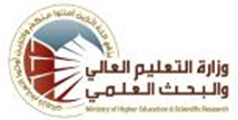 وزارة التعليم العالي والبحث العلمي لجنة العمداء للتخصصات الادارية والاقتصاديةاللجنة القطاعية الادارية مناهج الدراسة الجامعية (البكالوريوس) لاقسام الادارة العامة في الجامعات الادارية الحكومية والكليات الاهلية للعام الدراسي 2018-2019 ومابعده(على وفق النظام الفصلي )اسم المادة بالعربيةالسلوك التنظيميالسلوك التنظيميالسلوك التنظيمياسم المادة بالانكليزيةThe Organizational Behavior The Organizational Behavior The Organizational Behavior المرحلة الدراسيةالثالثةالفصل الدراسيالثانيعدد الساعات الاسبوعيةالنظريةالعمليةمجموع الساعاتعدد الساعات الاسبوعية3-3الكتاب المعتمدنظرية المنظمة والسلوك التنظيمينظرية المنظمة والسلوك التنظيمينظرية المنظمة والسلوك التنظيميالمؤلف / المؤلفون داغر ,منقذ داغر و صالح ,عادل حرحوش 2000داغر ,منقذ داغر و صالح ,عادل حرحوش 2000داغر ,منقذ داغر و صالح ,عادل حرحوش 2000المفرداتالمفرداتالمفرداتالاسبوعالاولتطور العلوم السلوكية في النظريات الادارية الرئيسية تطور العلوم السلوكية في النظريات الادارية الرئيسية تطور العلوم السلوكية في النظريات الادارية الرئيسية الثانيالشخصية الشخصية الشخصية الثالثالاتجاهات الاتجاهات الاتجاهات الرابعالقيمالقيمالقيمالخامسالادراكالادراكالادراكالسادسالتعلم وتعديل السلوك التعلم وتعديل السلوك التعلم وتعديل السلوك السابعالدافعيةالدافعيةالدافعيةالثامنالجماعات الجماعات الجماعات التاسعالاتصالات الاتصالات الاتصالات العاشرالقيادة الادارية واتخاذ القرارالقيادة الادارية واتخاذ القرارالقيادة الادارية واتخاذ القرارالحادي عشرالصراع التنظيمي الصراع التنظيمي الصراع التنظيمي الثاني عشرادارة التوتر وضغوط العمل ادارة التوتر وضغوط العمل ادارة التوتر وضغوط العمل الثالث عشرالابداع التنظيمي الابداع التنظيمي الابداع التنظيمي الرابع عشرالتغيير التنظيمي التغيير التنظيمي التغيير التنظيمي الخامس عشرالتطوير التنظيميالتطوير التنظيميالتطوير التنظيمي